Hindustan Copper LimitedTaloja Copper ProjectE33-36, MIDC, Taloja-410208No: HCL/TCP/HR/APP/2021							       29/09/2021Sub: - Engagement of Apprentices under the Apprenticeship Act. 1961Applications are invited for the under mentioned vacancies from the candidates for Apprentice Training and possess the requisite qualification as mentioned against each trade. The candidates who have passed prior to the year 2019, should attach an Affidavit on Non judicial stamp paper duly attested by Magistrate or Notary Public to the effect that they have neither undergone Apprenticeship Training earlier nor have taken employment anywhere.How to applyThe Applications as per format below complete in all respect along with copies of certificates/documents with original & 2 extra passport size photograph self attested should be submitted in the Office of Dy. Manager (HR), Taloja Copper Project, E33-36, MIDC, Taloja – 410208 latest by 20/10/2021 Candidates shall ensure that Application form is neatly filled and all the documents are attached. Application with incomplete information and/or not accompanied with following documents are liable to be rejected and no correspondence in this regard will be entertained.True copies of all certificates/mark sheets/testimonials regarding age, qualifications, caste.Candidates who have passed prior to the year 2019, they should attach an Affidavit on Non judicial stamp paper duly attested by Magistrate or Notary Public to the effect that they have neither undergone Apprenticeship Training earlier nor have taken employment anywhere AADHAR ID.Candidates should register themselves through the website www.apprenticeship.gov.in and submit the registration ID proof.Maximum age limit is 25 years as on 1st Sep 2021. Upper age limit is relaxable by 5 years for SC/ST, 3 years for OBC (OBC with Valid Non Creamy Layer Certificate) and 10 years for Persons with Disability (PWD) candidates.Candidates belonging to SC/ST /OBC (Non-creamy layer) categories shall enclose the certificate issued by the competent authority in the prescribed format. Cutoff date for eligibility criteria i.e. age, qualification etc – 1st Sep 2021Amendments / Modification / CorrigendumAny amendment / modification / corrigendum in respect of this Advertisement shall only be communicated through the Company’s website www.hindustancopper.com. Hence, candidates are advised to keep themselves updated by visiting the website from time-to-time for updates, etcNote: Application received late will not be considered. Stipend will be paid as admissible under the rules. Training shall be for duration of 1 year.After completion of the training, the apprenticeship will be terminated and there will be no obligation on HCL to offer any employment to the apprentice on completion of period of Apprenticeship training in HCL.Selections for engagement of Apprentices would be based on written test. At any stage of the selection process, if it is found that the candidate has furnished false or incorrect information then the candidature/ engagement of the candidate is liable to be cancelled.The decision of the Management will be final and binding on all candidates on all matters relating to eligibility, acceptance or rejection of the applications, mode of selection, cancellation of the selection process etc. No correspondence will be entertained in this regard. APPLICATION FORMTo, The Dy. Manager (HR), Taloja Copper Project, E 33-36, MIDCTaloja-410208Sub: - Application for Apprenticeship Training in the Trade Ref.: Your Advt No: HCL/TCP/HR/APP/2021 dated 29/09/2021Name of applicant	 		:(In block letters)Father’s name in full			:Address	(Local) 		:(Permanent)		:Date of birth & age			:Educational qualification		:Technical qualificationTrade Passed			:Year of passing the ITI Exam	:Name of Industrial Trg. Institute:Place				:Candidate Regd. No ( as enrolled in website www.apprenticeship.gov.in)	:Whether SC/ST/OBC 			:(If so attach a Caste Certificate)Mobile No.				: 								AADHAR No & Email ID		:I HEREBY DECLARE THAT THE ABOVE INFORMATION IS TRUE TO THE BEST OF MY KNOWLEDGE. I UNDERSTAND THAT MY CANDIDATURE WILL BE CANCELLED; IF THE INFORMATION IS FOUND TO BE FALSE OR INCORRECT OR MY APPLICATION IS INCOMPLETE.Place & Date: 										SignatureSl NoTrade No of VacanciesEducational QualificationTechnical QualificationPeriod of training1Fitter5Passed 10th class examination under 10+2 system of education or its equivalent. Passed ITI exam in Fitter trade1 year2Turner1Passed 10th class examination under 10+2 system of education or its equivalent. Passed ITI exam in Turner trade1 year3Electrician3Passed 10th class examination  under 10+2 system with Science as one of the subject or its equivalent  Passed ITI exam in Electrician  trade1 year4Lab Asst (Chemical)1Passed 10th class examination  under 10+2 system with Science as one of the subject or its equivalent  Passed ITI exam in Lab Asst (Chemical) trade1 year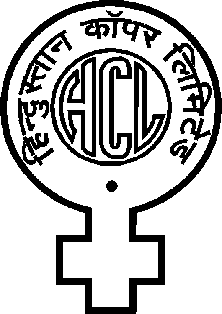 